План работы отряда 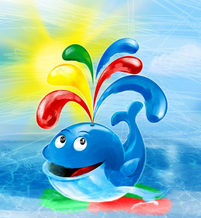 9 июня (четверг)День 9В регионе национального костюма9.30 КТД «Душа народа в национальном костюме»Воспитатели9 июня (четверг)День 9В регионе национального костюма11.00Спортивный часВоспитатели9 июня (четверг)День 9В регионе национального костюма15.30Конкурсная программа «Парад национальностей»Воспитатели9 июня (четверг)День 9В регионе национального костюма17.00Игры на свежем воздухеВоспитатели